Tables for Perspectives ArticleAppendix ITable of Reviews of Francophone Books in The American Historical Review, 1900-2008La Conquête de l'Ouest: Le récit français de la nation américaine au XIX e siècle. (Histoire.) by Tangi Villerbu Review by:  Suzanne Desan The American Historical Review, Vol. 113, No. 2 (Apr., 2008), pp. 463-464Les États-Unis et le Pacifique: Histoire d'une frontière by Jean Heffer Review by:  Nicholas R. Clifford The American Historical Review, Vol. 103, No. 4 (Oct., 1998), pp. 1313-1314Les États-Unis et leur Arrière-cour: La Défense de la Troisième Frontière by Denise Artaud Review by:  Thomas Schoonover The American Historical Review, Vol. 102, No. 1 (Feb., 1997), p. 223Une Fascination Reticente: Les Etats-Unis dans l'Opinion Francaise by Jacques Portes, Claude Fohlen Review by:  Edward T. Gargan The American Historical Review, Vol. 96, No. 5 (Dec., 1991), p. 1511Nos Cousins d'Amérique: Histoire des Français aux Etats-Unis by Ronald Creagh Review by:  Carl A. Brasseaux The American Historical Review, Vol. 96, No. 2 (Apr., 1991), pp. 481-482Le Port de New York et le commerce extérieur américain, 1860-1900 by Jean Heffer Review by:  Mary Emily Miller The American Historical Review, Vol. 92, No. 4 (Oct., 1987), p. 1043Sacco et Vanzetti by Ronald Greagh (sic)Review by:  Louis Joughin The American Historical Review, Vol. 91, No. 1 (Feb., 1986), p. 205France et Etats-Unis, aout 1914-avril 1917 by Yves-Henri Nouailhat Review by:  Stephen A. Schuker The American Historical Review, Vol. 88, No. 3 (Jun., 1983), pp. La France et le concours americain, fevrier 1917-novembre 1918 by Andre Kaspi Review by:  John C. Cairns The American Historical Review, Vol. 81, No. 5 (Dec., 1976), pp. 1131-1133L'Europe et L'Amérique à L'Époque Napoléonienne (1800-1815) by Jacques Godechot; Jules-Paul Tardivel, La France et Les États-Unis, 1851-1905 by Pierre Savard Review by:  Henry Blumenthal The American Historical Review, Vol. 73, No. 3 (Feb., 1968), pp. 773-774Les Etats-Unis Pendant La Guerre de Secession, vus Par un Journaliste Francais, Ernest Duvergier de Hauranne by Albert Krebs Review by:  Brother Basil Leo Lee The American Historical Review, Vol. 73, No. 1 (Oct., 1967), p. 238Les États-Unis Devant L'Opinion Française, 1815-1852 by René Rémond Review by:  Evelyn M. Acomb The American Historical Review, Vol. 69, No. 1 (Oct., 1963), pp. 87-89La France et les etats-unis: Echanges et rencontres (1524-1800) by Léonie Villard Review by:  Gilbert Chinard The American Historical Review, Vol. 59, No. 3 (Apr., 1954), pp. Considerations sur la Conduite du Gouvernement Americain Envers la France, Depuis le Commencement de la Revolution Jusqu'en 1797 by Louis-Guillaume Otto, Gilbert Chinard Review by:  Samuel Flagg Bemis The American Historical Review, Vol. 51, No. 2 (Jan., 1946), pp. 282-283La question de la monnaie d'argent aux États-Unis des origines à 1900 by Jean Paul Hütter; L'incidence économique de la frappe de monnaie d'argent aux États-Unis de 1878 à 1893: Interprétations contemporaines et essai d'évaluation quantitative by Jean Paul Hutter Review by:  Jeannette Paddock Nichols The American Historical Review, Vol. 45, No. 1 (Oct., 1939), pp. 166-168L'évolution du syndicalisme aux États-Unis de Washington à Roosevelt by Robert Marjolin Review by:  Leo Wolman The American Historical Review, Vol. 43, No. 4 (Jul., 1938), pp. 884-885L'Esprit Revolutionnaire en France et aux Etats-Unis a la Fin du XVIII^e Siecle by Bernard Fay; Bibliographie Critique des Ouvrages Francais relatifs aux Etats-Unis (1770-1800) by Bernard Fay Review by:  Carl Becker The American Historical Review, Vol. 30, No. 4 (Jul., 1925), pp. Les Etats-Unis d'Amerique et le Conflit Europeen, 4 Aout 1914-6 Avril 1917 by Achille Viallate; Les Etats-Unis et la Guerre: de la Neutralite a la Croisade by Emile Hovelaque Review by:  George F. Zook The American Historical Review, Vol. 25, No. 1 (Oct., 1919), pp. 124-126The Foreign Policy of Woodrow Wilson, 1913-1917 by Victor J West, Edgar E Robinson; Le President Wilson et l'Evolution de la Politique Etrangere des Etats-Unis by Sir Thomas Barclay, M Paul Painleve Review by:  Frank Maloy Anderson The American Historical Review, Vol. 24, No. 1 (Oct., 1918), pp. 112-113Voyage aux Etats-Unis de l'Amerique, 1793-1798 by Stewart L. Mims Review by:  S. E. Morison The American Historical Review, Vol. 19, No. 4 (Jul., 1914), pp. 909-910Les États-Unis et le Droit des Gens by Ernest Nys Review by:  T. S. Woolsey The American Historical Review, Vol. 15, No. 2 (Jan., 1910), pp. 397-399Essais d'Histoire Diplomatique Américaine by Achille Viallate Review by:  T. S. Woolsey The American Historical Review, Vol. 11, No. 2 (Jan., 1906), pp. 423-425Les Voyages du Naturaliste Ch. Alex. Lesueur dans l'Amérique du Nord (1815-1837) by E. T. Hamy Review by:  J. G. Rosengarten The American Historical Review, Vol. 10, No. 2 (Jan., 1905), pp. 428-430La Rochefoucauld-Liancourt, 1747-1827 by Ferdinand-Dreyfus Review by:  H. M. Bowman The American Historical Review, Vol. 10, No. 2 (Jan., 1905), pp. 411-412Appendix IITable of Reviews of Francophone Books  in The Journal of American History (formerly Mississippi Valley Historical Review), 1914-2010La fin de la pauvreté? Les experts sociaux en guerre contre la pauvreté aux États-Unis (1945—1974) (The end of poverty? Social experts in the war against poverty in the United States, 1945-1974) by Romain Huret Review by: Michael ReischThe Journal of American History, Vol. 96, No. 4 (March 2010), pp. 1256-1257 Neoconservatism: The Biography of a Movement by Justin Vaïsse, Arthur Goldhammer Review by: Michael KimmageThe Journal of American History, Vol. 97, No. 3 (December 2010), pp. 874-875 Les origines de la révolution industrielle aux Etats-Unis: Entre économie marchande et capitalisme industriel, 1800-1850 (The Origins of the Industrial Revolution in the United States: Between Merchant Economy and Industrial Capitalism, 1800-1850) by Pierre Gervais Review by: Douglas McCallaThe Journal of American History, Vol. 92, No. 3 (Dec., 2005), pp. 971-972 Les États-Unis et le Mexique: Histoire d'une Relation Tumultueuse (The United States and Mexico: History of a Tumultuous Relationship) by Isabelle Vagnoux Review by: Max Paul FriedmanThe Journal of American History, Vol. 92, No. 1 (Jun., 2005), pp. 318-319  Les Etats-Unis entre local et mondial (The United States between Local and Global) by Cynthia Ghorra-Gobin Review by: Charles N. GlaabThe Journal of American History, Vol. 88, No. 4 (Mar., 2002), pp. 1599-1600      Review: Entre classe et nation: Mouvement ouvrier et immigration aux États-Unis, 1880-1920 by Catherine Collomp 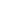 Entre classe et nation: Mouvement ouvrier et immigration aux États-Unis, 1880-1920 by Catherine Collomp Review by: Dirk HoerderThe Journal of American History, Vol. 89, No. 2, History and September 11: A Special Issue (Sep., 2002), pp. 667-668 États-Unis d'hier, États-Unis d'aujourd'hui: Mélanges en l'honneur de Jean-Pierre Martin (The United States of Yesterday, the United States of Today: Essays in Honor of Jean-Pierre Martin) by Serge Ricard Review by: Peter N. StearnsThe Journal of American History, Vol. 88, No. 1 (Jun., 2001), pp. 308-309 Canada et Etats-Unis depuis 1770 (Canada and the United States Since 1770). by Claude Fohlen, Jean Heffer, Francois Weil Review by: H. V. NellesThe Journal of American History, Vol. 87, No. 1 (Jun., 2000), pp. 191-192 Les Etats-Unis et le Pacifique: Histoire d'une frontiere (The United States and the Pacific History of a Frontier). by Jean Heffer Review by: David A. ChappellThe Journal of American History, Vol. 86, No. 3, The Nation and Beyond: Transnational Perspectives on United States History: A Special Issue (Dec., 1999), pp. 1319-1320 The United States in the 1920s: Continuity and Discord. by Jean-Robert Rouge Review by: Elisabeth Israels PerryThe Journal of American History, Vol. 82, No. 2 (Sep., 1995), pp. 799-800 A Well-Tempered Fascination: The United States in French Public Opinion. by Jacques Portes Review by: Blanche M. G. LindenThe Journal of American History, Vol. 81, No. 2 (Sep., 1994), pp. 720-721 The History of the United States since 1945. by Jacques Portes Review by: Willard RandallThe Journal of American History, Vol. 80, No. 4 (Mar., 1994), pp. 1526-1527 L'Amerique Contemporaine de Kennedy a Reagan: Histoire des Etats-Unis (1960-1980) by Robert Lacour-Gayet Review by: Udo SautterThe Journal of American History, Vol. 69, No. 3 (Dec., 1982), p. 772 France et Etats-Unis: Aout 1914-Avril 1917 by Yves-Henri Nouailhat Review by: Andre KaspiThe Journal of American History, Vol. 67, No. 3 (Dec., 1980), p. 717 Histoire des Etats-Unis: De la fin de la guerre civile a Pearl Harbor by Robert Lacour-Gayet Review by: Jean-Claude RobertThe Journal of American History, Vol. 67, No. 1 (Jun., 1980), pp. 153-154 La France et l'Esprit de 76: Colloque du Bicentenaire de l'Independance des Etats-UnisReview by: Albert Hall BowmanThe Journal of American History, Vol. 66, No. 1 (Jun., 1979), p. 126 Histoire des Etats-Unis depuis 1865 by Pierre Melandri Review by: Albert DesbiensThe Journal of American History, Vol. 65, No. 1 (Jun., 1978), pp. 180-181 Histoire des Etats-Unis: Des origines jusqu a la fin de la guerre civile by Robert Lacour-Gayet Review by: Jean-Claude RobertThe Journal of American History, Vol. 64, No. 2 (Sep., 1977), pp. 424-425 La Grande Depression: Les Etats-Unis en crise (1929-1933) by Jean Heffer Review by: Albert DesbiensThe Journal of American History, Vol. 64, No. 1 (Jun., 1977), p. 190 De Wilson a Roosevelt: Politique Exterieure des Etats-Unis, 1913-1945 by Jean-Baptiste Duroselle Review by: Richard D. ChallenerThe Mississippi Valley Historical Review, Vol. 48, No. 3 (Dec., 1961), pp. 539-540 La Belgique et l'Entree en Guerre des Etats-Unis, 1914-1917 by Suzanne Tassier Review by: Louis Martin SearsThe Mississippi Valley Historical Review, Vol. 38, No. 1 (Jun., 1951), pp. 134-135 Collection d'Etudes Economiques. La Question de la Monnaie d'Argent aux Etats-Unis des origines a 1900 by Jean P. Hutter; Collection d'Etudes Economiques. L'Incidence Economique de la Frappe de Monnaie d'Argent aux Etats Unis de 1878 a 1893: Interpretations contemporaines et essai d'evaluation quantitative by Jean P. Hutter Review by: John Francis McDermottThe Mississippi Valley Historical Review, Vol. 26, No. 4 (Mar., 1940), pp. 598-599 Histoire des Etats-Unis by Edmond Preclin Review by: I. W. BrockThe Mississippi Valley Historical Review, Vol. 24, No. 3 (Dec., 1937), p. 425 Voyage dans l'Interieur des Etats-Unis et au Canada by Comte de Colbert Maulevrier, Gilbert Chinard Review by: V. W. CraneThe Mississippi Valley Historical Review, Vol. 22, No. 4 (Mar., 1936), pp. 559-560 Les Etats-Unis d'Amerique et le conflit Europeen by Achille Viallate Review by: M. L. B.The Mississippi Valley Historical Review, Vol. 7, No. 1 (Jun., 1920), pp. 71-72 Histoire des Etats-Unis de 1787 a 1917 by Georges Weill Review by: Milledge L. Bonham, Jr.The Mississippi Valley Historical Review, Vol. 7, No. 1 (Jun., 1920), pp. 70-71 Voyage aux Etats-Unis de L'Amerique, 1793-1798 by Moreau de Saint-Mery Review by: C. W. A.The Mississippi Valley Historical Review, Vol. 1, No. 1 (Jun., 1914), pp. 122-123 